УТВЕРЖДЕНПриказомГенерального директора ПAO «ЯСЗ      №_______ от ________________  								        ____________________ Чекалова С.В.РЕГЛАМЕНТподключения объектов капитального строительства к системам холодного водоснабжения и (или) водоотведенияЯрославль, 2021СодержаниеТермины и определения"ресурсы" - холодная вода, используемая для предоставления услуг по водоснабжению; "сети инженерно-технического обеспечения" - совокупность имущественных объектов,непосредственно используемых в процессе водоснабжения и водоотведения. При подключении объектов капитального строительства непосредственно к оборудованию по производству ресурсов либо к системам водоотведения и очистки сточных вод при отсутствии у организации, осуществляющей эксплуатацию такого оборудования, сетевой инфраструктуры указанная организация является организацией, осуществляющей эксплуатацию сетей инженерно- технического обеспечения в части предоставления технических условий и выполнения иных действий в соответствии с настоящими  Правилами;"подключение объекта капитального строительства к сетям инженерно-технического обеспечения" - процесс, дающий возможность осуществления подключения строящихся (реконструируемых) объектов капитального строительства к сетям инженерно-технического обеспечения, а также к оборудованию по производству ресурсов;"технологически связанные сети" - принадлежащие на праве собственности или ином законном основании организациям сети инженерно-технического обеспечения, имеющие взаимные точки присоединения и участвующие в единой технологической системе водоснабжения и водоотведения;"точка подключения" - место соединения сетей инженерно-технического обеспечения с устройствами и сооружениями, необходимыми для присоединения строящегося (реконструируемого) объекта капитального строительства к системам водоснабжения и водоотведения."граница балансовой принадлежности" - линия раздела объектов централизованных систем холодного водоснабжения и (или) водоотведения, в том числе водопроводных и (или) канализационных сетей, между владельцами по признаку собственности или владения на ином законном основании;"граница эксплуатационной ответственности" - линия раздела объектов централизованных систем холодного водоснабжения и (или) водоотведения, в том числе водопроводных и (или) канализационных сетей, по признаку обязанностей (ответственности) по эксплуатации этих систем или сетей, устанавливаемая в договоре холодного водоснабжения, договоре водоотведения или едином договоре холодного водоснабжения и водоотведения, договоре по транспортировке холодной воды, договоре по транспортировке сточных вод.Общие положения   Регламент подключения Объектов капитального строительства к системам холодного водоснабжения и (или) водоотведения (далее - Регламент) разработан с целью раскрытия информации о процедуре подключения (технологического присоединения) объектов капитального строительства к системам холодного водоснабжения и (или) водоотведения ПAO «ЯСЗ» в соответствии с Постановлением Правительства РФ от 17.01.2013 № 6 (ред. от 31.03.2018) "О стандартах раскрытия информации в сфере водоснабжения и водоотведения" (с изм. и доп., вступ. в силу с 01.01.2019), а также в соответствии с действующими нормативно-правовыми актами:Градостроительный кодекс Российской Федерации от 29.12.2004 № 190-ФЗ;Федеральный закон от 07.12.2011 № 416-ФЗ «О водоснабжении и водоотведении»;Правила определения и предоставления технических условий подключения Объекта капитального	строительства	к	сетям	инженерно-технического обеспечения, утвержденные Постановлением Правительства РФ от 13.02.2006 № 83;Правила холодного водоснабжения и водоотведения, утвержденные Постановлением Правительства РФ  от  29 июля 2013 г. № 644;Типовые	договоры	в	области	холодного	водоснабжения	и водоотведения, утвержденные Постановлением Правительства РФ от 29 июля 2013 г.     № 645;Постановление Правительства РФ от 17.01.2013 № 6 (ред. от 31.03.2018) "О стандартах раскрытия информации в сфере водоснабжения и водоотведения" (с изм. и доп., вступ. в силу с 01.01.2019).Действие настоящего Регламента распространяется на подключение объектов капитального строительства к системам холодного водоснабжения и (или) водоотведения ПAO «ЯСЗ» на основании заключенных Договоров о подключении (технологическом присоединении).Настоящий Регламент является документом, который содержит:сроки, состав и последовательность действий при осуществлении подключения (технологического присоединении) к сетям инженерно-технического обеспечения в сфере холодного водоснабжения и (или) водоотведения;сведения о размере платы за услуги по подключению к сетям инженерно- технического обеспечения;информацию о месте нахождения и графике работы, справочных телефонах, адресе официального сайта в сети интернет;блок-схему, отражающую графическое изображение последовательности действий, осуществляемых при подключении (Приложение 1).Процесс осуществления подключения (технологического присоединения) к сетям инженерно-технического обеспечения включает: прием заявки на подключение (технологическое присоединение),подготовка	и	заключение	договора	о	подключении	(технологическом присоединении),исполнение и контроль исполнения обязательств по договору о подключении (технологическом присоединении).3. Подключение (технологическое присоединение) объекта капитального строительства к системам холодного водоснабжения и (или) водоотведенияПодключение (технологическое присоединение) объектов капитального строительства, в том числе водопроводных и (или) канализационных сетей, к централизованным системам холодного водоснабжения и (или) водоотведения осуществляется на основании договора о подключении (технологическом присоединении).Подключение (технологическое присоединение) к централизованной системе холодного водоснабжения и (или) водоотведения объектов, не относящихся к объектам капитального строительства, осуществляется с согласия ПAO «ЯСЗ» или по согласованию с органами местного самоуправления в порядке, предусмотренном «Правилами холодного водоснабжения и водоотведения», утвержденных Постановлением Правительства РФ от 29.07.2013 №644.В случае если для подключения (технологического присоединения) к централизованной системе холодного водоснабжения и (или) водоотведения, в том числе при необходимости увеличения подключаемой нагрузки, требуется создание и (или) модернизация (реконструкция) технологически связанных (смежных) объектов централизованной системы холодного водоснабжения и (или) водоотведения для обеспечения требуемой заявителем нагрузки, организация водопроводно-канализационного хозяйства (ПAO «ЯСЗ») обеспечивает осуществление таких мероприятий иными лицами, владеющими на праве собственности или на ином законном основании такими объектами, путем заключения с ними договоров о подключении, по которым выступает заявителем.Орган местного самоуправления или правообладатель земельного участка, планирующие осуществить подключение (технологическое присоединение) объекта капитального строительства к централизованной системе холодного водоснабжения и (иди) водоотведения, обращается в ПAO «ЯСЗ» с заявлением о выдаче технических условий подключения.В случае если заявитель определил необходимую ему нагрузку, он обращается в ПAO «ЯСЗ» с заявлением о заключении договора о подключении, при этом указанное заявление может быть подано без предварительного получения заявителем технических условий. 3.1 Подача заявки и заключение договора о подключении (технологическом присоединении) объекта капитального строительства к системам холодного водоснабжения и (или) водоотведенияЗаявка должна быть оформлена и содержать информацию в соответствии с п. 90«Правил холодного водоснабжения и водоотведения», утвержденных Постановлением Правительства РФ от 29.07.2013 № 644.  Актуальные формы заявок, включающих перечни документов и сведений, размещены на официальном сайте ПAO «ЯСЗ».Подача заявки может быть осуществлена:- в бумажном виде с регистрацией и присвоением регистрационного номера;- в электронном виде с подтверждением поданных сведений электронной подписью.Исполнитель и заявитель - юридическое лицо или индивидуальный предприниматель в целях выполнения процедуры подключения к системам холодного водоснабжения и (или) водоотведения и заключения договора о подключении подписывают документы в электронной форме с использованием усиленной квалифицированной электронной подписи.Заявитель - физическое лицо в целях выполнения процедуры подключения к системам холодного водоснабжения и (или) водоотведения и заключения договора о подключении подписывает документы в электронной форме простой электронной подписью.Для получения идентификатора и пароля заявитель проходит процедуру регистрации на указанном сайте с использованием страхового номера индивидуального лицевого счета заявителя - для физических лиц, основного государственного регистрационного номера индивидуального предпринимателя и идентификационного номера налогоплательщика - для индивидуальных предпринимателей, основного государственного регистрационного номера и идентификационного номера налогоплательщика - для юридических лиц.Заявитель несет ответственность за достоверность и полноту прилагаемых в электронной форме к заявке документов в соответствии с законодательством Российской Федерации.ПAO «ЯСЗ» обеспечивает принятие в электронной форме заявок и прилагаемых документов заявителей, в том числе возможность получения заявителями на безвозмездной основе идентификатора и пароля, сведений об основных этапах обработки заявок в режиме реального времени без использования программного обеспечения, установка которого на технические средства потребителя требует заключения лицензионного или иного соглашения с правообладателем программного обеспечения, предусматривающего внимание с потребителя платы, и без использования специальных аппаратных средств.Исполнитель в течение 3 рабочих дней рассматривает полученные документы и проверяет их на соответствие перечню, соответствие представленного баланса водопотребления и водоотведения назначению объекта, высоте и этажности зданий, строений и сооружений.В случае некомплектности представленных документов или несоответствия представленного баланса водопотребления и водоотведения назначению объекта, его высоте и этажности ПAO «ЯСЗ» в течение 3 рабочих дней со дня получения заявления направляет заявителю уведомление о необходимости в течение 20 рабочих дней со дня его получения представить недостающие сведения и (или) документы и приостанавливает рассмотрение заявления до получения недостающих сведений и (или) документов.В случае непредставления заявителем недостающих сведений и (или) документов в течение указанного срока, ПAO «ЯСЗ» аннулирует заявление и уведомляет об этом заявителя в течение 3 рабочих дней со дня принятия решения об аннулировании указанного заявления.В случае представления сведений и документов в полном объеме и наличия технической возможности подключения (технологического присоединения), а также при условии наличия в инвестиционных программах ПAO «ЯСЗ» мероприятий, обеспечивающих техническую возможность подключения (технологического присоединения), ПAO «ЯСЗ» в течение 20 рабочих дней со дня представления сведений и документов направляет заявителю подписанный договор о подключении (технологическом присоединении) с приложением условий подключения (технологического присоединения) и расчета платы за подключение (технологическое присоединение).Проект договора о подключении должен быть подписан заявителем в течение 20 рабочих дней после его получения от исполнителя. Для заключения договора о подключении по истечении этого срока, но в течение срока действия технических условий, заявитель вправе повторно обратиться с заявлением о подключении (технологическом присоединении) в ПAO «ЯСЗ», при этом повторного представления документов, если фактические обстоятельства на день подачи нового заявления по сравнению с указанными в представленных ранее документах не изменились и являются актуальными на день повторного представления, не требуется. Исполнитель представляет заявителю подписанный проект договора о подключении в течение 20 рабочих дней со дня получения повторного обращенияЗаявитель подписывает 2 экземпляра проекта договора о подключении (технологическом присоединении) в течение 10 рабочих дней со дня получения подписанного ПAO «ЯСЗ» проекта договора о подключении (технологическом присоединении) и направляет в указанный срок один экземпляр ПAO «ЯСЗ» с приложением к нему документов, подтверждающих полномочия лица, подписавшего договор о подключении (технологическом присоединении).В случае несогласия с представленным проектом договора о подключении (технологическом присоединении) заявитель в течение 10 рабочих дней со дня получения подписанного исполнителем проекта договора о подключении (технологическом присоединении) направляет исполнителю мотивированный отказ от подписания проекта договора о подключении (технологическом присоединении), к которому прилагает при необходимости протокол разногласий. При направлении заявителем мотивированного отказа от подписания проекта договора о подключении (технологическом присоединении) и протокола разногласий организация водопроводно-канализационного хозяйства обязана в течение 10 рабочих дней со дня получения мотивированного отказа рассмотреть его, принять меры по урегулированию разногласий и направить заявителю для подписания новый проект договора о подключении (технологическом присоединении).При отсутствии технической возможности подключения (технологического присоединения) вследствие отсутствия свободной мощности (пропускной способности сетей и сооружений) и при отсутствии резерва мощности по производству соответствующего pecypca, необходимых для осуществления холодного водоснабжения и (или) водоотведения, и при отсутствии в инвестиционной программе мероприятий, обеспечивающих техническую возможность подключения (технологического присоединения), ПAO «ЯСЗ» в течение 30 дней со дня поступления обращения заявителя обращается в уполномоченный орган исполнительной власти субъекта Российской Федерации (орган местного самоуправления - в случае передачи полномочий по утверждению инвестиционных программ) с предложением о включении в инвестиционную программу мероприятий, обеспечивающих техническую возможность подключения (технологического присоединения) объекта капитального строительства заявителя, об установлении индивидуальной платы за подключение (технологическое присоединение) и об учете расходов, связанных с подключением (технологическим присоединением), при установлении тарифов этой организации на очередной период регулирования. Исполнитель направляет заявителю проект договора о подключении (технологическом присоединении) и условия подключения (технологического присоединения) не позднее 10 рабочих дней после внесения изменений в инвестиционную программу и определения размера платы за подключение (технологическое присоединение).В случае отсутствия на дату обращения заявителя утвержденных в установленном порядке тарифов на подключение (технологическое присоединение), но при включении мероприятий по увеличению мощности и (или) пропускной способности сети инженерно-технического обеспечения в утвержденную инвестиционную программу ПAO «ЯСЗ», заключение договора о подключении откладывается до момента установления указанных тарифов.Проект договора о подключении (технологическом присоединении) должен быть подписан заявителем в течение 30 дней после его получения от исполнителя. В случае ненаправления заявителем подписанного проекта договора о подключении (технологическом присоединении) либо мотивированного отказа от подписания договора о подключении (технологическом присоединении) заявка о подключении (технологическом присоединении) аннулируется не ранее чем через 30 рабочих дней со дня получения заявителем подписанного исполнителем проекта договора о подключении (технологическом присоединении).Подключение (технологическое присоединение) объектов капитального строительства, в том числе водопроводных и (или) канализационных сетей заявителя, к централизованным системам холодного водоснабжения и (или) водоотведения при наличии на день заключения договора о подключении технической возможности подключения (технологического присоединения) осуществляется в срок, который не может превышать 18 месяцев со дня заключения договора о подключении, если более длительные сроки не указаны в заявке заявителя, после направления заявителем уведомления о выполнении условий подключения (технологического присоединения).Договор о подключении (технологическом присоединении) является публичным и заключается в порядке, установленном Гражданским кодексом Российской Федерации, с соблюдением особенностей, определенных Правилами.В случае наличия технической возможности подключения (технологического присоединения) отказ от заключения договора о подключении (технологическом присоединении) не допускается. При необоснованном отказе или уклонении ПAO «ЯСЗ» от заключения договора о подключении (технологическом присоединении) заявитель вправе обратиться в суд.В случае если у исполнителя отсутствует техническая возможность подключения (технологического присоединения), подключение (технологическое присоединение) осуществляется по индивидуальному проекту.Плата за подключение (технологическое присоединение) объекта капитального строительства к системам холодного водоснабжения и (или) водоотведенияВ соответствии со статьей 18 Федерального закона от 07.12.2011 № 416-ФЗ "О водоснабжении и водоотведении", пунктом 85 Основ ценообразования в сфере водоснабжения и водоотведения, утвержденных Постановлением Правительства Российской Федерации от 13.05.2013 № 406 "О государственном регулировании тарифов в сфере водоснабжения и водоотведения", Постановлением правительства Тюменской области от 26 сентября 2014 г. № 500-п «Об установлении величины подключаемой (присоединяемой) нагрузки Объектов заявителя, при которой размер платы за подключение (технологическое присоединение) к централизованным системам водоснабжения и (или) водоотведения устанавливается в индивидуальном порядке» установлено, что в отношении заявителей, величина подключаемой (присоединяемой) нагрузки объектов которых превышает 0,01 куб. метра в час (предельный уровень нагрузки), размер платы за подключение (технологическое присоединение) к централизованным системам водоснабжения и (или) водоотведения устанавливается исполнительным органом государственной власти Тюменской области, уполномоченным в сфере государственного регулирования цен (тарифов), в индивидуальном порядке в соответствии с Методическими указаниями по расчету регулируемых тарифов в сфере водоснабжения и водоотведения, утверждаемыми Федеральной службой по тарифам.Оплата услуг за подключение (технологическое присоединение) объекта капитального строительства определяется 3 этапами:I этап - 35 % от размера платы за подключение вносятся в течение 15 (пятнадцати) дней с даты заключения договора,этап - 50 % от размера платы за подключение вносятся в течение 90 (девяноста) дней с даты заключения договора, но не позднее даты фактического подключения,этап — оставшаяся доля платы за подключение вносится в течение 15 (пятнадцати) дней с даты подписания сторонами акта о подключении к системе холодного водоснабжения (водоотведения), фиксирующего техническую готовность к подаче (приему) водоресурсов (стоков). 3.3 Особенности заключении договора о подключении (технологическое присоединение) объекта капитального строительства к системам холодного водоснабжения и (или) водоотведенияВ условиях подключения (технологического присоединения) к централизованной системе холодного водоснабжения должны быть указаны:срок действия условий подключения (технологического присоединения);точка подключения (технологического присоединения) с указанием адреса (места нахождения точки подключения);технические требования к объектам капитального строительства заявителя, в том числе к устройствам и сооружениям для подключения (технологического присоединения), а также к выполняемым заявителем мероприятиям для осуществления подключения (технологического присоединения);гарантируемый свободный напор в месте подключения (технологического присоединения) и геодезическая отметка верха трубы;разрешаемый отбор объема холодной воды и режим водопотребления (отпуска);требования по установке приборов учета воды и устройству узла учета, требования к средствам измерений (приборам учета) воды в узлах учета, требования к проектированию узла учета, месту размещения узла учета, схеме установки прибора учета и иных компонентов узла учета, техническим характеристикам прибора учета, в том числе точности, диапазону измерений и уровню погрешности (требования к прибору учета воды не должны содержать указания на определенные марки приборов и методики измерения);требования по обеспечению соблюдения условий пожарной безопасности и подаче расчетных расходов холодной воды для пожаротушения;перечень мер по рациональному использованию холодной воды, имеющий рекомендательный характер;границы эксплуатационной ответственности по водопроводным сетям ПAO «ЯСЗ» и заявителя.В условиях подключения (технологического присоединения) к централизованной системе водоотведения должны быть указаны:срок действия условий подключения (технологического присоединения);точка подключения (технологического присоединения) (адрес, номер колодца или камеры);технические требования к объектам капитального строительства заявителя, в том числе к устройствам и сооружениям для подключения (технологического присоединения), а также к выполняемым заявителем мероприятиям для осуществления подключения (технологического присоединения);отметки лотков в местах подключения (технологического присоединения);нормативы по объему сточных вод, нормативы водоотведения по составу сточных вод или нормативы допустимых сбросов абонента, требования к составу и свойствам сточных вод, установленные в целях предотвращения негативного воздействия на работу централизованной системы водоотведения, а также режим отведения сточных вод;требования к устройствам, предназначенным для отбора проб, требования к средствам измерений (приборам учета) сточных вод в узлах учета, требования к проектированию узла учета, месту размещения узла учета, схеме установки прибора учета и иных компонентов узла учета, техническим характеристикам прибора учета, в том числе точности, диапазону измерений и уровню погрешности (требования к приборам учета объема сточных вод не должны содержать указания на определенные марки приборов и методики измерения);требования по сокращению сброса сточных вод, загрязняющих веществ, иных веществ и микроорганизмов, которые должны быть учтены в плане снижения сбросов и плане по соблюдению требований к составу и свойствам сточных вод;границы  эксплуатационной  ответственности  по  сетям  водоотведения ПAO «ЯСЗ» и заявителя.3.4 Порядок исполнения договора о подключении (технологическом присоединении) объекта капитального строительства к системе холодного водоснабженияОрганизация водопроводно-канализационного хозяйства обязана:осуществить мероприятия по подготовке централизованной системы холодного водоснабжения к подключению (технологическому присоединению) объекта и подаче холодной воды не позднее установленной Договором даты подключения (технологического присоединения),осуществить на основании полученного от Заказчика уведомления о выполнении условий подключения (технологического присоединения) иные необходимые действия по подключению (технологическому присоединению),проверить выполнение Заказчиком условий подключения (технологического присоединения), в том числе установить техническую готовность внутриплощадочных и (или) внутридомовых сетей и оборудования объекта к приему холодной воды;проверить выполнение Заказчиком работ по промывке и дезинфекции внутриплощадочных и (или) внутридомовых сетей и оборудования объекта;осуществить  действия по подключению  (технологическому присоединению) к централизованной системе холодного водоснабжения внутриплощадочных и (или) внутридомовых сетей и оборудования объекта не ранее установления Заказчиком технической готовности внутриплощадочных и (или) внутридомовых сетей и оборудования объекта к приему холодной воды;подписать акт о подключении (технологическом присоединении) объекта в течение 20 рабочих дней со дня получения от Заказчика уведомления о выполнении условий подключения (технологического присоединения) при отсутствии нарушения выданных условий подключения (технологического присоединения), установлении технической готовности внутриплощадочных и (или) внутридомовых сетей и оборудования объекта к приему холодной воды и проведении промывки и дезинфекции внутриплощадочных и (или) внутридомовых сечей и оборудования объекта.Если в ходе проверки соблюдения условий подключения (технологического присоединения) будет обнаружено нарушение выданных условий подключения (технологического присоединения), в том числе отсутствие технической готовности внутриплощадочных и (или) внутридомовых сетей и оборудования объекта к приему холодной воды, несоответствие холодной воды санитарно-гигиеническим требованиям, то Исполнитель вправе отказаться от подписания акта о подключении (технологическом присоединении) объекта, направив Заказчику мотивированный отказ.Мотивированный отказ и замечания, выявленные в ходе проверки выполнения условий подключения (технологического присоединения), готовности внутриплощадочных и (или) внутридомовых сетей и оборудования объекта к приему холодной воды, проверки соответствия холодной воды санитарно-гигиеническим требованиям, и срок их устранения указываются в уведомлении о необходимости устранения замечаний, выдаваемом Исполнителем Заказчику не позднее 20 рабочих дней со дня получения от Заказчика уведомления о выполнении условий подключения (технологического присоединения).В случае согласия с полученным уведомлением о необходимости устранения замечаний, Заказчик устраняет выявленные нарушения в предусмотренный уведомлением срок и направляет Исполнителю уведомление об устранении замечаний, содержащее информацию о принятых мерах по их устранению.После получения указанного уведомления Исполнитель повторно осуществляет проверку соблюдения условий подключения (технологического присоединения), готовности внутриплощадочных и (или) внутридомовых сетей и оборудования объекта к приему холодной воды и в случае отсутствия нарушений подписывает акт о подключении (технологическом присоединении) объекта не позднее 20 рабочих дней, следующих за днем получения от Заказчика уведомления об устранении замечаний.В случае несогласия с полученным уведомлением Заказчик вправе возвратить Исполнителю полученное уведомление о необходимости устранения замечаний с указанием причин возврата и требованием о подписании акта о подключении (технологическом присоединении) объекта.Организация водопроводно-канализационного хозяйства имеет право:участвовать в приемке работ по укладке водопроводных сетей от объекта до точки подключения;изменить дату подключения объекта к централизованной системе холодного водоснабжения на более позднюю без изменения сроков внесения платы за подключение (технологическое присоединение), если Заказчик не предоставил Организации водопроводно-канализационного хозяйства в установленные Договором сроки возможность осуществить проверку готовности внутриплощадочных и внутридомовых сетей и оборудования объекта к подключению (технологическому присоединению) и приему холодной воды;принять участие в допуске к эксплуатации узла учета в соответствии с Правилами организации коммерческого учета воды, сточных вод, утвержденными постановлением Правительства Российской Федерации от 4 сентября 2013 года № 776;принять участие в установлении пломбы на приборах учета (узлах учета) холодной воды, кранах, фланцах, задвижках на их обводах;в одностороннем порядке отказаться от исполнения Договора при нарушении Заказчиком условий Договора.Заказчик обязан:выполнить условия подключения (технологического присоединения), в том числе представить Организации водопроводно-канализационного хозяйства выписку из раздела утвержденной в установленном порядке проектной документации в одном экземпляре, в которой содержатся сведения об инженерном оборудовании, водопроводных сетях, перечень инженерно-технических мероприятий и содержание технологических решений. Указанная документация представляется Заказчиком при направлении уведомления о выполнении условий подключения (технологического присоединения);осуществить мероприятия по подготовке внутриплощадочных и (или) внутридомовых сетей и оборудования объекта к подключению (технологическому присоединению) к централизованной системе холодного водоснабжения и подаче холодной воды;осуществить мероприятия по промывке и дезинфекции внутриплощадочных и (или) внутридомовых сетей и оборудования объекта;в случае внесения изменений в проектную документацию на строительство (реконструкцию) объекта капитального строительства, влекущих изменение указанной в Договоре нагрузки, направить Организации водопроводно- канализационного хозяйства в течение 5 дней со дня утверждения застройщиком или техническим Заказчиком таких изменений предложение о внесении соответствующих изменений в Договор;направить в адрес Организации водопроводно-канализационного хозяйства уведомление о выполнении условий подключения (технологического присоединения);обеспечить доступ Организации водопроводно-канализационного хозяйства для проверки выполнения условий подключения (технологического присоединения), в том числе готовности внутриплощадочных и (или) внутридомовых сетей и оборудования объекта к приему холодной воды, промывки и дезинфекции внутриплощадочных и (или) внутридомовых сетей и оборудования, а также установления пломб на приборах учета (узлах учета) холодной воды, кранах, фланцах, задвижках на их обводах;внести плату за подключение (технологическое присоединение) к централизованной системе холодного водоснабжения в размере и сроки, которые установлены Договором.Заказчик имеет право:получить информацию о ходе выполнения предусмотренных Договором мероприятий по подготовке централизованной системы холодного водоснабжения к подключению (технологическому присоединению) объекта;в одностороннем порядке расторгнуть Договор при нарушении Организацией водопроводно-канализационного хозяйства сроков исполнения обязательств, указанных в Договоре.Заказчик и Организация водопроводно-канализационного хозяйства имеют иные права и несут иные обязанности, предусмотренные законодательством Российской Федерации.Организация водопроводно-канализационного хозяйства осуществляет фактическое подключение объекта к централизованной системе холодною водоснабжения при условии выполнения Заказчиком условий подключения (технологического присоединения) и внесения платы за подключение (технологическое присоединение) в размерах и сроках, установленных Договором.Акт о подключении (технологическом присоединении) объекта подписывается Сторонами в течение 20 рабочих дней с даты фактического подключения (технологического присоединения) объекта к централизованной системе холодного водоснабжения и проведения работ по промывке и дезинфекции внутриплощадочных и (или) внутридомовых сетей и оборудования объекта.Работы по промывке и дезинфекции внутриплощадочных и внутридомовых сетей и оборудования могут выполняться Организацией водопроводно-канализационного хозяйства по отдельному возмездному договору. При этом стоимость указанных работ не включается в состав расходов, учитываемых при установлении платы за подключение (технологическое присоединение). В случае выполнения работ по промывке и дезинфекции внутриплощадочных и внутридомовых сетей и оборудования Заказчиком собственными силами либо с привлечением третьего лица на основании отдельного договора Организация водопроводно-канализационного хозяйства осуществляет контроль за выполнением указанных работРезультаты анализов качества холодной воды, отвечающие санитарно- гигиеническим требованиям, а также сведения об определенном на основании показаний средств измерений (приборов учета) количестве холодной воды, израсходованной на промывку, отражаются в акте о подключении (технологическом присоединении) объекта.Водоснабжение в соответствии с условиями подключения (технологического присоединения) осуществляется Организацией водопроводно-канализационного хозяйства при условии получения Заказчиком разрешения на ввод объекта в эксплуатацию после подписания Сторонами акта о подключении (технологическом присоединении) объекта и заключения договора холодного водоснабжения с даты, определенной таким договором.3.5 Порядок исполнении договора о подключении (технологическом присоединении) объекта капитального строительства к системе водоотведенииОрганизация водопроводно-канализационного хозяйства обязана:осуществить действия по подготовке централизованной системы водоотведения к подключению (технологическому присоединению) объекта и отведению сточных вод не позднее установленной Договором даты подключения (технологического присоединения);осуществить на основании полученного от Заказчика уведомления о выполнении условий подключения (технологического присоединения) иные необходимые действия по подключению, не позднее установленного Договором срока подключения, в том числе:проверить выполнение Заказчиком условий подключения (технологического присоединения), в том числе установить техническую готовность внутриплощадочных и (или) внутридомовых сетей и оборудования объекта к отведению сточных вод;осуществить допуск к эксплуатации узла учета в соответствии с Правилами организации коммерческого учета воды, сточных вод, угвержденными постановлением Правительства Российской Федерации от 4 сентября 2013 года № 776;установить пломбы на приборах учета (узлах) сточных вод (в случаях, предусмотренных законодательством Российской Федерации);осуществить действия по подключению (технологическому присоединению) к централизованной системе водоотведения внутриплощадочных и (или) внутридомовых сетей и оборудования объекта не ранее установления Заказчиком технической готовности внутриплощадочных и (или) внутридомовых сетей и оборудования объекта к отведению сточных вод;подписать акт о подключении (технологическом присоединении) объекта в течение 20 рабочих дней со дня получения от Заказчика уведомления о выполнении условий подключения (технологического присоединения) при отсутствии нарушения условий подключения (технологического присоединения) и установлении технической готовности внутриплощадочных и (или) внугридомовых сетей и оборудования объекта к отведению с точных вод, но в любом случае не позднее срока подключения объекта.Если в ходе проверки соблюдения условий подключения (технологического присоединения) будет обнаружено нарушение выданных условий подключения (технологического присоединения), в том числе отсутствие технической готовности внутриплощадочных и (или) внутридомовых сетей и оборудования объекта к отведению сточных вод, то Организация водопроводно-канализационного хозяйства вправе отказаться от подписания акта о подключении (технологическом присоединении), направив Заказчику мотивированный отказ.Мотивированный отказ и замечания, выявленные в ходе проверки выполнения условий подключения (технологического присоединения) и готовности внугриплощадочных и (или) внутридомовых сетей и оборудования объекта к отведению сточных вод. и срок их устранения указываются в уведомлении о необходимости устранения замечаний, выдаваемом Организацией водопроводно-канализационного хозяйства Заказчику не позднее 20 рабочих дней со дня получения от Заказчика уведомления о выполнении условий подключения (технологического присоединения).В случае согласия с полученным уведомлением о необходимости устранения замечаний Заказчик устраняет выявленные нарушения в предусмотренный уведомлением срок и направляет Организации водопроводно-канализационного хозяйства уведомление об устранении замечаний, содержащее информацию о принятых мерах по их устранению.После получения указанного уведомления Организация водопроводно-канализационного хозяйства повторно осуществляет проверку соблюдения условий подключения (технологического присоединения) и в случае отсутствия нарушений подписывает акт о подключении (технологическом присоединении) объекта не позднее 20 рабочих дней, следующих за днем получения от Заказчика уведомления об устранении замечаний.В случае несогласия с полученным уведомлением Заказчик вправе возвратить Организации водопроводно-канализационного хозяйства полученное уведомление о необходимости устранения замечаний с указанием причин возврата и требованием о подписании акта о подключении (технологическом присоединении) объекта.Организация водопроводно-канализационного хозяйства имеет право:участвовать в приемке работ по укладке канализационных сетей от объекта до точки подключения (технологического присоединения);изменить дату подключения (технологического присоединения) объекта к централизованной системе водоотведения на более позднюю без изменения сроков внесения платы за подключение (технологическое присоединение), если Заказчик не предоставил Организации водопроводно-канализационного хозяйства в установленные Договором сроки возможность осуществить: проверку готовности внутриплощадочных и (или) внутридомовых сетей и оборудования объекта к подключению (технологическому присоединению) и отведению сточных вод;опломбирование установленных приборов (узлов) учета с точных вод;в одностороннем порядке расторгнуть Договор при нарушении Заказчиком условий Договора.Заказчик обязан:выполнить условия подключения (технологического присоединения), в том числе представить Организации водопроводно-канализационного хозяйства выписку из раздела утвержденной в установленном порядке проектной документации в одном экземпляре, в которой содержатся сведения об инженерном оборудовании, водопроводных сетях, перечень инженерно-технических мероприятий и содержание технологических решений.Указанная документация представляется Заказчиком при направлении уведомления о выполнении условий подключения (технологического присоединения);осуществить мероприятия по подготовке внутриплощадочных и (или) внутридомовых сетей и оборудования объекта к подключению (технологическому присоединению) с предоставлением Исполнителю акта испытания систем внутренней канализации и водостоков;в случае внесения в проектную документацию на строительство (реконструкцию) объекта изменений, которые повлекут изменение нагрузки направить Организации водопроводно-канализационного хозяйства в течение 5 дней со дня внесения указанных изменений предложение о внесении соответствующих изменений в Договор;направить  уведомление  в адрес Организации  водопроводно-канализационного хозяйства о выполнении условий подключения (технологического присоединения);обеспечить доступ Организации водопроводно-канализационного хозяйства для проверки выполнения условий подключения (технологического присоединения), готовности внутриплощадочных и (или) внутридомовых сетей и оборудования объекта к отведению сточных вод, а также для установления пломб на приборах учета (узлах учета) сточных вод;внести плату за подключение (технологическое присоединение) к централизованной системе водоотведения в размере и в сроки, которые установлены Договором.Заказчик имеет право:получать информацию о ходе выполнения предусмотренных Договором мероприятий, но подготовке централизованной системы водоотведения к подключению (технологическому присоединению) объекта;в одностороннем порядке расторгнуть Договор при нарушении Организацией водопроводно-канализационного хозяйства сроков исполнения обязательств, указанных в Договоре.Заказчик и Организация водопроводно-канализационного хозяйства имеют иные права и несут иные обязанности, предусмотренные законодательством Российской Федерации.Организация водопроводно-канализационного хозяйства осуществляет фактическое подключение (технологическое присоединение) объекта к централизованной системе водоотведения при условии выполнения Заказчиком условий подключения (технологического присоединения) и внесения и платы за подключение (технологическое присоединение) в размерах и сроках, установленных Договором.Объект считается подключенным к централизованной системе водоотведения с даты подписания Сторонами акта о подключении (технологическом присоединении) объекта, составленный по установленной форме, подтверждающего выполнение Сторонами условий подключения (технологического присоединения) и всех иных обязательств по Договору.Акт о подключении (технологическом присоединении) объекта подписывается Сторонами в течение 20 рабочих дней с даты фактического подключения (технологического присоединения) объекта к нейтрализованной системе водоотведения.Водоотведение в соответствии с условиями подключения (технологического присоединения) осуществляется Организацией водопроводно-канализационного хозяйства при выполнении Заказчиком следующих условий:получение Заказчиком разрешения на ввод объекта в эксплуатацию;подписание Сторонами акта о подключении (технологическом присоединении) объекта;заключение Организацией водопроводно-канализационного хозяйства и Заказчиком договора водоотведения.Информация о местонахождении, графике работы, справочных телефонах, адресе официального сайта ПAO «ЯСЗ»Заявки на подключение (технологическое присоединение) к системам водоснабжения и (или) водоотведения физические лица, юридические лица и предприниматель могут направить в ПAO «ЯСЗ» по адресу:город Ярославль, улица Корабельная, дом 1, Энергомеханический цехГрафик работы  ПAO «ЯСЗ»:пн.- пт. с 8:00 до 17:00, с 12:00 до 13:00 — обед; сб., вс. — выходной.Контактные телефоны службы:8 (4852) 28-88-88 доб. 22-06, 8 (4852) 28-88-88 доб. 22-16.Кроме того, Заявитель вправе обратиться в Многофункциональные центры.Актуальная	информация	размещена	на	официальном	сайте	ПAO	«ЯСЗ» www.yarshipyard.com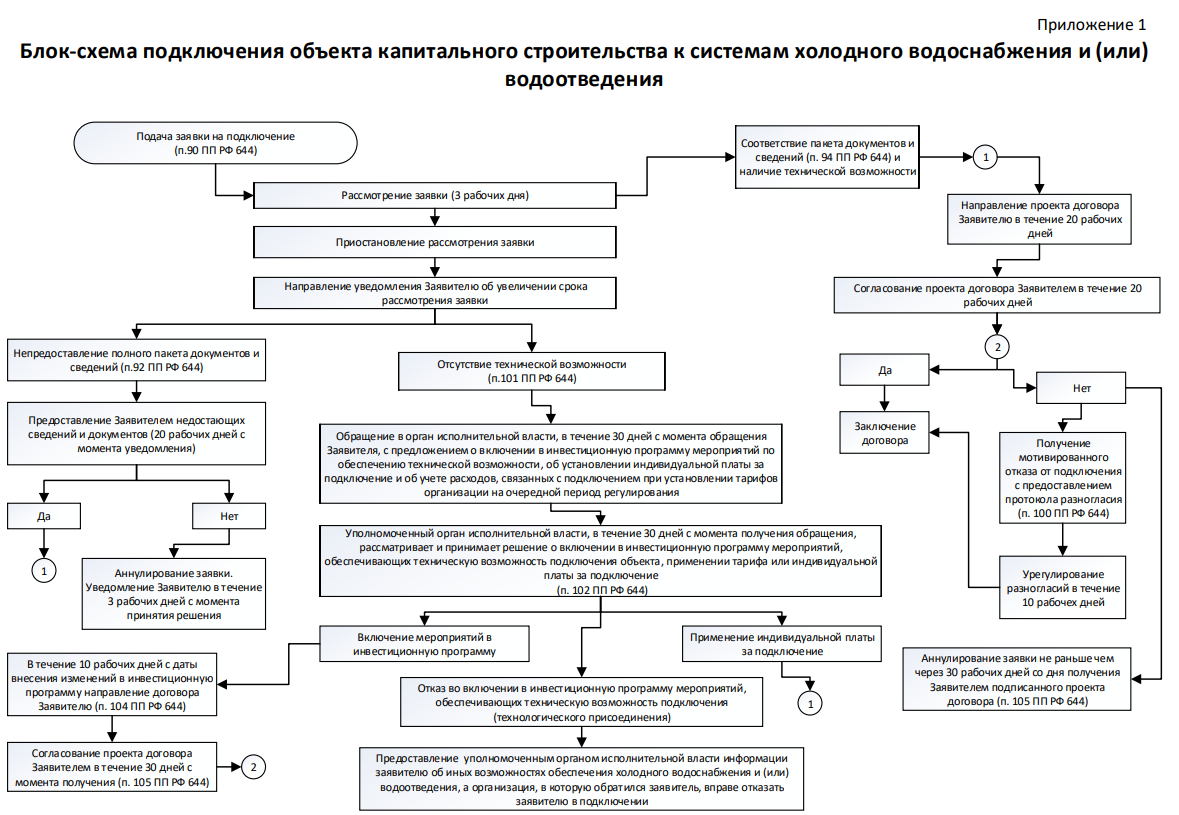 